              &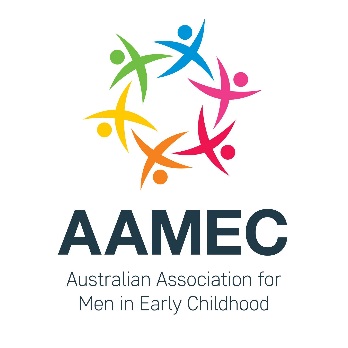 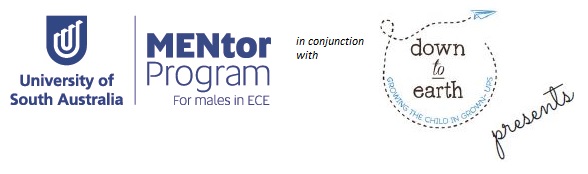 MENu 2018 Male Educators on the Fringe9.15am				Registrations Open9.45am – 10.00am		Acknowledgement of Kaurna country10.00am – 10.15am		Dr Martyn Mills-Bayne (MENtor Program)				Conference opening and welcome10.15am – 11.15am		Ben Jackson (Keynote)Winner of the 2017 Australian Family Early Education & Care Awards National Educational Experience Rising Star and creator of MANscaping – The Male Educator social media platform.11.15am – 11.30am		Morning Tea (provided)11.30am – 12.15pm		Professor Lester-Irabinna Rigney (University of South Australia)In 2011 Professor Rigney won the National Aboriginal scholar of the Year NAIDOC. In the same year he was appointed to the First Peoples Education Advisory Group that advises on Aboriginal and Torres Strait Islander early childhood and school education.12.15pm – 12.30pm	Official launch of the Australian Association for Men in Early Childhood 12.30 – 1.15pm	Lunch (provided)1.15pm – 2.00pm			Dr Vaughan Cruickshank (University of Tasmania)Vaughan is a Lecturer in Health and Physical Education. His research is focussed on practical strategies that male primary teachers can use to cope with the gender related challenges they face in their profession. 2.00pm – 3.00pm			Molly Rhodin (Down to Earth Practical Solutions) Molly is a coach, a leader, a thinker, a super-creative teacher and a mentor to many in early childhood education for almost 30 years. 3.00pm – 3.15pm			Break3.15pm – 4.15pm	Educator PanelPanel members: Ben Jackson (Day One ELC), Steven Cameron (Barbara Kiker Memorial Kindergarten), Badakhsh Jeizan (City West CCC) Brett Gent (Lady George Kindergarten), Rob Lister (GowrieSA).4.15pm – 4.30pm			Wrap Up / Close of Conference / MENu 2019Saturday 17 February 2018, University of South Australia, City West Campus, North Terrace, Adelaide.$200 per person ($100 student concession), Bookings: Eventbrite